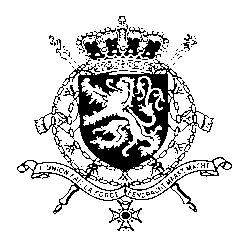 Représentation permanente de la Belgique auprès des Nations Unies et auprès des institutions spécialisées à GenèvePresident,Belgium appreciates efforts by the government to tackle gender-based violence. Nevertheless, many challenges remain. Therefore, Belgium recommends the government of Sri Lanka to:R1.  Strengthen measures to eliminate all forms of violence against women, amongst others by criminalizing marital rapeR2. Establish a comprehensive and victim-centered strategy on transitional justice and accountability, including an independent investigation and prosecution of international crimes committed during the civil warR3. Repeal the Prevention of Terrorism Act (PTA) and release those detained under the PTA.As a strong opponent of the death penalty, Belgium recommends Sri Lanka at least to:R4.  Establish a moratorium on executions and commute all death sentences to prison sentences.Thank you, President.WG UPR – Sri Lanka Belgian intervention31 January 2023